Look and circle ! 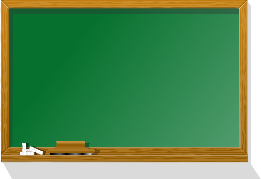 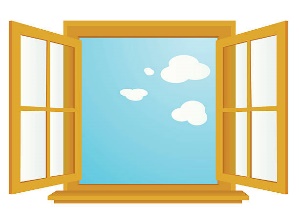                          1. eraser / window                              8.board/ crayon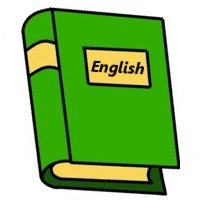 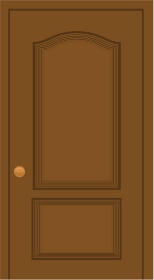                             2.door / book                                        9.book/ desk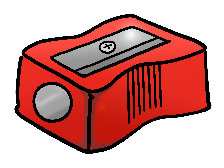 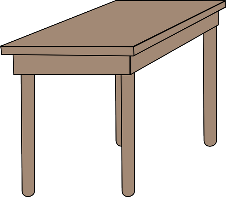 	  3.table / scissors                                 10.ruler / pencil                                                                                                             sharpener                              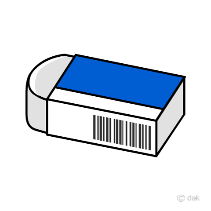 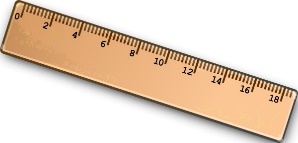                             4.Pencil / ruler                                     11. Eraser / table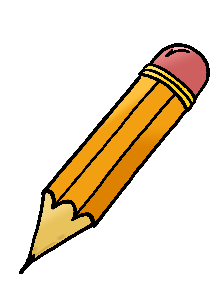 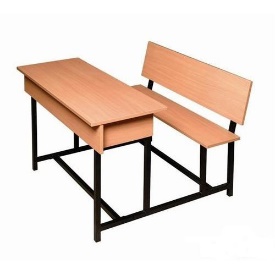 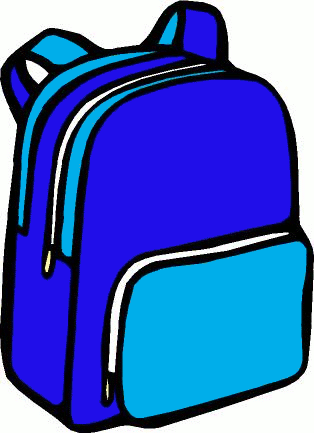 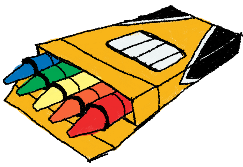 	5. school bag/ board                            12.crayon / pencil	6. desk / table                                      13. door / pencil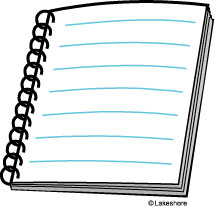 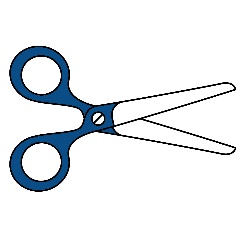 	7. pencil     / scissors                          14. book / notebook                              sharpener                                      HOW MANY ?	There are ___________     ____________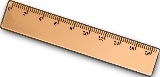 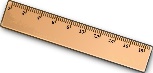 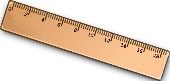 	  There is ___________    ___________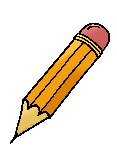 	There are ___________    ____________		There are ___________   ____________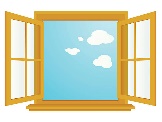 	There are ___________    ____________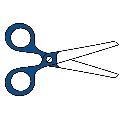 	There are ___________    ____________	There are ___________    _____________